Федеральное государственное автономное образовательное учреждение высшего образования «РОССИЙСКИЙ УНИВЕРСИТЕТ ДРУЖБЫ НАРОДОВ» (РУДН) ПРИКАЗ  29 декабря 2021 г. 	№ 897 	Москва 	 "" Об утверждении Положения о Смотре старост учебных групп в основных учебных подразделениях Российского университета дружбы народов  В целях повышения мотивации обучающихся к участию в общественнозначимых видах деятельности и в соответствии с решением комиссии по внеучебной работе ученого совета РУДН от 14.10.2021 г. (протокол № СП-30) ПРИКАЗЫВАЮ: Утвердить Положение о Смотре старост учебных групп в основных учебных подразделениях Российского университета дружбы народов (приложение № 1).  Признать утратившим силу «Положение о Смотре старост учебных групп на факультете (в институте, академии) Российского университета дружбы народов (Программа повышения конкурентоспособности РУДН на 2016-2020 гг., проект М 3.2.1. П3)», утвержденное приказом № 863/ппк от 21.10.2016 г., с даты издания настоящего приказа.  Руководителям ОУП обеспечить ежегодное проведение Смотра конкурса старост учебных групп в основных учебных подразделениях Российского университета дружбы народов в соответствии с Положением. Начальнику управления по работе со студентами Ермакову А.В. совместно с председателем Студенческого совета РУДН Орловым В.Д. обеспечить размещение данного Положения на сайте РУДН в срок до 01.02.2022 г. Заместителям руководителей ОУП по воспитательной работе совместно со студенческими комитетами обеспечить размещение данного Положения на сайте ОУП, в социальных сетях в срок до 01.02.2022 г. Электронная версия документа 6. Контроль за исполнением приказа оставляю за собой. 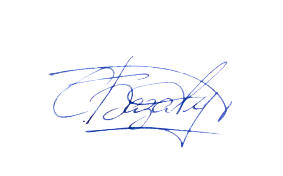 Проректор по работе со С.В. Базавлук студентами  Визы: Начальник управления   А.В. Ермаков    Согласовано с замечаниями   22.12.2021, Начальник управления   В.В. Насонкин    Согласовано с замечаниями   22.12.2021,    Орлов Владислав Дмитриевич   Согласовано   21.12.2021, Директор департамента   Ю.Г. Матвеева    Согласовано с замечаниями   22.12.2021, Начальник отдела   Измухамбетов Бауыржан   Согласовано с замечаниями   22.12.2021, Юрисконсульт   А.Р. Шайхутдинова    Согласовано с замечаниями   22.12.2021 Утвердил: __ Рассылка: Е.М. Апасова, С.В. Базавлук, Деканам факультетов, институтов и академий (ОУП), А.В. Ермаков, Н.В. Машенцева, Орлов Владислав Дмитриевич, Ю.Н. Эбзеева К.В. Кандарацкова +7 (495) 4337363, доб. 1023 Электронная версия документа Приложение № 1 к приказу  от 29 декабря 2021 г. № 897 Положение о Смотре старост учебных групп в основных учебных подразделениях   Российского университета дружбы народов 	I. 	Общие положения 1.1. Настоящее Положение определяет порядок организации и проведения Смотра старост учебных групп в основных учебных подразделениях (далее – Смотр), организуемого и проводимого в основном учебном подразделении Российского университета дружбы народов (далее, соответственно – ОУП, РУДН) 1.2. Смотр старост учебных групп основных учебных подразделений (далее – ОУП) проводится ежегодно в соответствии с календарным планом работы проректора по работе со студентами на учебный год и данным положением.  1.3. Деятельность старост учебных групп является необходимой частью организации учебного и внеучебного воспитательного процессов в ОУП. 1.4. Основной целью Смотра является совершенствование деятельности старост учебных групп. 	1.5. 	Основными задачами Смотра являются: 1.5.1. выявление и распространение новых подходов и положительного опыта в работе старост учебных групп; 	1.5.2. 	повышение престижности должности старосты в студенческом коллективе;  	1.5.3. 	сплочение (командообразование) учебной группы; 	1.5.4. 	формирование кадрового резерва для студенческого самоуправления; 	1.5.5. 	поощрение наиболее активных старост учебных групп.  II. 	Организация Смотра 2.1. Смотр проводится в ОУП ежегодно c 01 октября по 30 ноября в соответствии с распоряжением руководителя ОУП по итогам работы старост учебных групп за предыдущий учебный год. 2.2. В Смотре могут принимать участие обучающиеся по основным образовательным программам – программам бакалавриата, специалитета и магистратуры очной формы обучения – старосты учебных групп ОУП. К участию в Смотре допускаются старосты учебных групп не младше 2 курса. 2.3. Смотр старост учебных групп проводится отдельно: 2.3.1. среди старост учебных групп, обучающихся по основным образовательным программам – программам бакалавриата; 2.3.2. среди старост учебных групп, обучающихся по основным образовательным программам – программам специалитета; 2.3.3. среди старост учебных групп, обучающихся по основным образовательным программам – программам магистратуры. 2.4. Смотр организуется и проводится деканатами факультетов (дирекциями институтов, академии) при участии студенческих комитетов ОУП. Для организации и проведения Смотра в ОУП ежегодно распоряжением руководителя ОУП в срок до 20 октября текущего года создаётся Конкурсная комиссия, в состав которой входят: 	− 	руководитель ОУП – председатель комиссии; − заместители руководителя ОУП по направлениям деятельности (по решению руководителя ОУП); 	− 	председатель студенческого комитета ОУП; 	− 	другие сотрудники ОУП (по решению руководителя ОУП). 2.5. Для участия в Смотре староста учебной группы должен представить в Конкурсную комиссию ОУП заполненную заявку участника в срок до 1 ноября текущего года (приложение № 1). 2.6. Заявка должна быть представлена участником Смотра в Конкурсную комиссию ОУП в электронном формате посредством заполнения гугл-формы, созданной Конкурсной комиссией ОУП не позднее 25 октября текущего года, указанной в распоряжении руководителя ОУП о проведении смотра и публикуемой в официальных аккаунтах ОУП в социальных сетях в информационно-телекоммуникационной сети «Интернет». 	III. 	Критерии оценки работы старост учебных групп 3.1. При оценке работы старосты учебной группы Конкурсная комиссия учитывает следующие критерии: 3.1.1. Успеваемость и учебную дисциплину студентов учебной группы: − количество (процент) успевающих обучающихся по итогам промежуточной аттестации; − количество (процент) неуспевающих обучающихся по итогам промежуточной аттестации; − количество (процент) обучающихся, отчисленных за академическую неуспеваемость в течение учебного года. 3.1.2. Дисциплина обучающихся: 	− количество 	(процент) 	обучающихся, 	в 	отношении 	которых 	применены дисциплинарные взыскания в течение предыдущего учебного года; − количество (процент) обучающихся, к которым в качестве меры дисциплинарного взыскания применено отчисление в течение предыдущего учебного года. 3.1.3.  Успеваемость и наличие дисциплинарных взысканий за предыдущий учебный год у старосты учебной группы – участника Смотра. 3.2. Конкурсная комиссия при рассмотрении заявки на участие в Смотре учитывает представленную в заявке информацию о выполнении обязанностей старосты, дополнительных видах деятельности и компетенциях.  	IV. 	Подведение итогов Смотра 	4.1. 	Итоги Смотра в ОУП подводятся ежегодно до 10 ноября текущего года. 4.2. Конкурсная комиссия ОУП, рассмотрев представленные заявки участников Смотра, принимает решение об определении лучших старост учебных групп посредством открытого голосования простым большинством голосов. 4.3. При принятии решения Конкурсной комиссией дополнительно может учитываться оценка работы старосты обучающимися учебной группы по итогам опроса студентов, проведённого по решению Конкурсной комиссии ОУП. Решение о проведении указанного опроса может устанавливаться распоряжением руководителя ОУП о проведении Смотра. 4.4. На основании решения Конкурсной комиссии ОУП об итогах Смотра, оформленного протоколом, издается соответствующее распоряжение руководителя ОУП и формах награждения победителей в срок до 20 ноября текущего года. 4.5. Победители Смотра награждаются Дипломами (Сертификатами) победителей Смотра за подписью руководителя ОУП.  4.6. Победителям Смотра могут быть назначены единовременные стипендиальные выплаты за счёт средств ОУП по решению Конкурсной комиссии ОУП в соответствии с п. 3.10 Положения о стипендиальном обеспечении и других формах материальной поддержки, обучающихся РУДН. Приказ о назначении единовременных стипендий (выплат) инициируется ОУП и утверждается проректором по работе со студентами. 4.7. Распоряжение руководителя ОУП об итогах Смотра направляется по электронной почте в управление по работе со студентами не позднее 5 дней после его опубликования. 4.8. Итоги Смотра публикуются на сайте РУДН, сайте ОУП, в группах студенческого комитета ОУП в социальных сетях и т.п. V. Заключительные положения 5.1. Настоящее Положение, а также изменения и дополнения к нему утверждаются приказом проректора по работе со студентами. 5.2. Обучающиеся, принимая участие в Смотре, соглашаются с правилами проведения Смотра, изложенными в настоящем Положении. Приложение № 2 к приказу  от 29 декабря 2021 г. № 897 Заявка на участие в Смотре старост учебных групп ОУП _____________________________ в _______________ учебном году ФИО (полностью) _________________________________________________________________  Страна _________________  № студенческого билета ______________________  Курс ______  Учебная группа ______  Форма обучения (бюджет / контракт) ______  Направление подготовки (специальность) ______  e-mail: _______________________________________________________________  Ваш пол:  ¨ Жен  ¨ Муж  Считаете ли вы должность старосты необходимой для учебной группы?  ¨ Да  ¨ Нет  Кем вы себя как староста считаете?  ¨ Эффективным менеджером  ¨ Харизматичным лидером  Как вы стали старостой в учебной группе?  ¨ Выбрали в группе  ¨ Самовыдвижение  ¨ Назначило руководство ОУП  Как часто вы проводите собрания со студентами Вашей учебной группы?  ¨ Раз в неделю  ¨ Раз в месяц  ¨ Раз в семестр  ¨ Не провожу такую работу  Выберите характеристику, которая в большей степени соответствуют Вашей учебной группе:  ¨ Группа сплоченная, комфортная атмосфера, мы помогаем друг другу, выручаем друг друга, проводим вместе досуг, мы – команда!  ¨ Группа дружная, но поделена на «группировки», между которыми иногда бывают конфликты.  ¨ Группа представляет собой собрание индивидуальностей, у каждой есть свои интересы и внутренний мир, мы только учимся вместе и никак не общаемся в остальное время.  Какие обязанности как староста вы выполняете в учебной группе:  ¨ Учет посещаемости  ¨ Взаимодействие с администрацией ОУП  ¨ Информирование студентов об учебных изменениях (событиях)  ¨ Информирование о других мероприятиях, проводимых в Университете, в ОУП  ¨ Сбор одногруппников для решения совместных вопросов  ¨ Организация внеучебных мероприятий  ¨ Другое: _____________________________  Как часто ваши одногруппники обращаются к вам за помощью по вопросам, не входящим в ваши должностные обязанности (по личным вопросам, за советом)?  ¨ Часто  ¨ Иногда  ¨ Никогда  Посредством чего вы производите оповещения студентов группы?  ¨ Устно  ¨ Посредством телефонных звонков  ¨ Через sms-сообщения  ¨ Через Интернет  ¨ Другое: _____________________________  Чем вы еще занимаетесь кроме исполнения обязанностей старосты учебной группы?  ¨ Научная деятельность, участие в научных обществах  ¨ Интеллектуальные игры  ¨ Творческая деятельность  ¨ Спортивная деятельность  ¨ Студенческое самоуправление и другие общественные организации  ¨ Общественно-политические вопросы  ¨ Другое ___________________________________________________________  Зачем вам участие в Смотре?  ¨ Известность, признание  ¨ Самореализация  ¨ Возможность пообщаться с другими старостами  ¨ Желание сделать приятно группе (их староста – лучший!)  Что бы вы изменили в работе старосты учебной группы в ОУП?  ________________________________________________________________________________________________________________________________________________________________ ________________________________________________________________________________ ________________________________________________________________________________ ____________________  